HORAIRE SECRÉTARIAT HIVER 2024(CÉTASE, Centres d’études classiques et médiévales)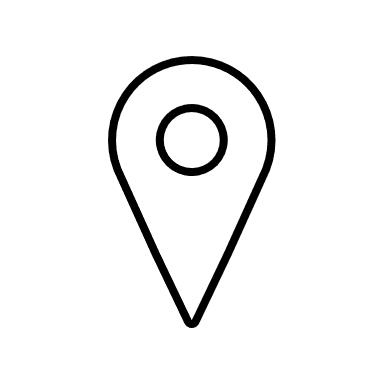         Suite 420 (4ème étage)Lundi au jeudi : 9h00 à 12h00 – 13h30 à 16h30Vendredi : Secrétariat virtuel (L’équipe est disponible par courriel et visioconférence) 